แบบ งพ 024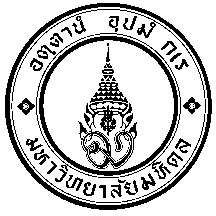 คณะกรรมการตรวจรับพัสดุ				โทร. 02 441 5000 ต่อ ............ วันที่    ...................................เรื่อง    รายงานผลการตรวจรับพัสดุ และขออนุมัติเบิกจ่ายเงินเรียน    คณบดี  	ตามที่ คณะสิ่งแวดล้อมและทรัพยากรศาสตร์ มหาวิทยาลัยมหิดล ได้มีคำสั่งที่ ……/…….... ลงวันที่ ……………...….. แต่งตั้งข้าพเจ้าผู้มีนามข้างท้ายนี้เป็นคณะกรรมการตรวจรับพัสดุ รายการ ……………………………… …………………… ตามใบสัญญาจ้าง เลขที่ C....../.........(EN) ลงวันที่ ...................... จำนวนเงิน ..................... บาท (...................................................) โดยมี .............................................. เป็นผู้รับจ้าง ซึ่งมีระยะเวลาส่งมอบงาน ภายในวันที่...................... นั้น	ผู้รับจ้างได้ส่งมอบงาน ตามเอกสารเลขที่.................... ลงวันที่ .............................. (คณะสิ่งแวดล้อมฯ ได้รับเอกสารเมื่อวันที่ ..............................) และผู้ควบคุมงานได้รายงานผลการปฏิบัติงานของผู้รับจ้าง ตามเอกสารลงวันที่............................. โดยคณะกรรมการตรวจรับพัสดุได้ประชุมตรวจรับพัสดุ เมื่อวันที่........................... ปรากฏว่าผู้รับจ้างได้ส่งมอบงาน กรณี ถูกต้องครบถ้วน ตามที่กำหนดไว้ในสัญญาทุกประการ จึงเห็นสมควรจ่ายเงินจำนวน ....................... บาท (......................................................) ให้แก่ผู้รับจ้างต่อไปกรณี ไม่ถูกต้อง กรณีที่ 1 เนื่องจากผู้รับจ้างไม่สามารถส่งมอบงานให้แล้วเสร็จภายในเวลาที่กำหนดไว้ในสัญญาจำนวน ........ วัน (ตั้งแต่วันที่ ................... ถึงวันที่ ...................) ซึ่งมีค่าปรับเป็นเงินวันละ ............. บาท (...................................) คิดเป็นเงินค่าปรับทั้งสิ้น ............. บาท (.......................................) และเห็นสมควรจ่ายเงินจำนวน ................ บาท (...............................................) ให้แก่ผู้รับจ้างต่อไป กรณีที่ 2 เนื่องจากผู้รับจ้างปฏิบัติงานไม่ครบถ้วนตามสัญญา โดยมีค่าปรับเป็นเงินทั้งสิ้น............. บาท (.............................) และเห็นสมควรจ่ายเงินจำนวน ................ บาท (...............................................) ให้แก่
ผู้รับจ้างต่อไป*เลือกใช้ข้อความได้ตามความเหมาะสม*	จึงเรียนมาเพื่อโปรดทราบ ทั้งนี้เป็นไปตามระเบียบกระทรวงการคลังว่าด้วยการจัดซื้อจัดจ้างและ
การบริหารพัสดุภาครัฐ พ.ศ. 2560 ข้อ 175(ลงชื่อ)………..........................................................ประธานกรรมการ			        (..................................................................) 	   (ลงชื่อ).....................................................กรรมการ      (ลงชื่อ)....................................................กรรมการ             (...................................................)		      (..................................................)	   (ลงชื่อ).....................................................กรรมการ      (ลงชื่อ)....................................................กรรมการ             (...................................................)		      (..................................................) และเลขานุการ